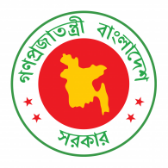 39th Session of UPR Working GroupStatement by Government of BangladeshReview of the 3rd Cycle of UPR of Greece(01 November 2021, 09:00-12:30 hrs)Madam President,           Bangladesh commends Greece for making further progress in the area of human rights since its second review. We welcome various initiatives, including the formulation of national action plans on the rights of persons with disabilities, against racism and intolerance and on the rights of the child. 02. 	Bangladesh recommends Greece to:One, ratify the International Convention on the Protection of the Rights of All Migrant Workers and Members of Their Families.Two, ensure that all migrants are included in the National Recovery and Resilience Plan. Three, strengthen legislative and policy response towards the full realization of the principle of non-refoulement and guarantee the rights of all migrants and asylum seekers. Four, strengthen measures to address hate crimes, xenophobia, racism and racial discrimination and promote tolerance throughout the society. 03. 	We wish Greece a successful review. Thank you.***